FENTON HIGH SCHOOL
GIRLS VARSITY SOCCERFenton High School Girls Varsity Soccer beat Clio High School 2-0Monday, April 29, 2019
6:00 PM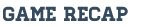 Lauren Murphy recorded her third hattrick of the season and Callie Dickens added 2 goals of her own to push Fenton past Clio. Getting assists for the Tigers was Kirsten Foor, Celeste Hindmon, Mallory Lehman, Lauren Murphy and Callie Dickens. Shelby Murphy, Kirty Foor, Lauren Hayden and Makayla Murphy held the Mustangs to 10 shots while Lauren Koscielniak recorded the shutout, including a great save on a penalty kick late in the second half.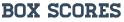 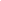 